Родительское собрание на тему:  «Поощрения и наказания» ЦЕЛЬ:  формирование у родителей культуры поощрения и наказания.  ЗАДАЧИ: - обсудить проблему поощрения и наказания ребёнка в семье;- определить значение этих методов воспитания;- обобщить и дополнить знания родителей о видах поощрений и наказаний.      Перед проведением родительского собрания на тему «Поощрения и наказания» мною была разработана анкета, вопросы которой касались указанной темы (Приложение 1). Анкеты были отданы родителям, дети которых посещают старшие и подготовительные группы  МБДОУ «Белочка». После проведения анкетирования результаты были обработаны с целью консультирования родителей на общем родительском собрании.Конспект общего родительского собрания для родителей детей старших и подготовительных групп «Поощрения и наказания»Первая  часть:      Психолог:  Здравствуйте, уважаемые родители. Нами были запущены анкеты для родителей в старшие и подготовительные группы. Благодарим вас за то, что вы приняли участие в анкетировании. Обработав анкеты, мы выяснили, что воспитание ребенка - это сложный педагогический процесс и он невозможен без поощрений и наказаний. Каким же образом  вы родители  наказываете своих детей?  Ваши ответы (ответы родителей):Не наказываю - 2%Угол  - 23%Ограничение развлечений - 28%Запреты-11%Лишением удовольствий - 9%Повышаю голос – 6%Делаем задания – 4%Отказ от совместных игр – 8%Перестаю разговаривать  - 8%Изменяю выражение лица - 1%      Психолог: Действительно, это приемлемые способы наказания. Следует помнить, что не допускаются телесные наказания, игнорирование ребенка на долгий срок, лишение любви и ласки. Осуждается и наказывается действие и поступок, а не личность ребенка. Наказание - это не действия наказующего, а то, что происходит в душе ребенка, что он испытывает ( чувство стыда и унижения, от которого хочется избавиться). Без этого чувства наказание-это открытый акт насилия. Наказание имеет тройное значение: ребенок должен понять, осознать проступок  и больше так не поступать.      Перейдем к поощрениям. Ваши ответы (ответы родителей):Добрым словом – 31%Похвала – 17  %Поцелуи – 4%Подарки – 18%Даю деньги на мелкие расходы – 2%Объятия – 16%Сладости - 12      Психолог: Поощрения более действенны, чем наказания. Поощрения ориентируют на хорошие действия и поступки и закрепляет их. Лучшая награда для ребенка-сознание того, что он принес радость любимым людям, а подарок впридачу лишь символизирует это.      Из ответов родителей следует, что в воспитании своего ребенка они, в основном, не испытывают трудностей. Некоторые родители отмечают, что дети иногда бывают непослушны, упрямы, неусидчивы. При правильном воспитательном воздействии с возрастом эти недостатки корректируются. Главное принимать своего ребенка таким, какой он есть, понимать и любить!!! Вторая  часть:       Психолог: А теперь перейдем к практической части нашего собрания. Вас всех я попрошу подойти ко мне и взять один шарик любого цвета (всего три цвета: синий, красный, желтый – по количеству родителей). В результате у нас получится три группы; синяя, красная и желтая. Цветные шары я вас попрошу не убирать далеко, в конце собрания нам они еще пригодятся.      Три группы родителей рассаживаются вокруг трех круглых столов для тренинговой работы.      Психолог раздает каждой группе родителей 2 листа бумаги: на одном написаны виды наказаний (физические наказания, наказание словом, наказание изоляцией, лишение приятного), а на другом - виды поощрений (физическое поощрение, поощрение словом, поощрение временем, подарки). НАКАЗАНИЯ:Физическое (битье, шлепки, кусание) - приводит к страху, лжи, замкнутости);Словом (крик, нотации, угрозы, насмешки, обзывательства) - приводит к эмоциональному стрессу;Изоляцией (угол, стул, молчание, одиночество) - нужно в меру с учетом возраста;Лишение приятного (сладости, просмотр мультфильмов, отказ от приема гостей) - наиболее эффективный способ наказания.ПООЩРЕНИЯ:Физическое (объятия, поглаживания, поцелуи, пожимание руки);Словом (одобрение, похвала;Временем (чтение книг, прогулки, игры);Подарки (сюрпризы, сладости, игрушки).Так же группам родителей раздаются листы с подвидами наказаний и с подвидами поощрений, которые написаны вперемешку:Сюрпризы,  сладости,  игрушки, битье,  шлепки,  кусание,  крик,  нотации,  угрозы,  насмешки,  обзывательства,  угол,  стул,  молчание, поглаживания,  поцелуи,  пожимание руки,  одобрение,  похвала,  одиночество,  сладости,   просмотр мультфильмов, отказ от гостей,  объятия,  чтение книг,  прогулки,  игры.Психолог:  Посмотрите на ваши столы, на них лежат пустые таблицы, которые нужно заполнить и карандаши.  По смыслу вам нужно распределить подвиды наказаний и поощрений, вписав их в нужные столбцы:НАКАЗАНИЯПООЩРЕНИЯ     Родителям отводится время для совместной работы в группах, затем каждая группа по очереди озвучивает полученные результаты, совместно с психологом исправляются ошибки.      Психолог проводит физкультурную минутку: Уважаемые родители, сейчас я попрошу встать всех вас в один большой круг, мы немного разомнемся, отдохнем и поиграем в игру, которая называется «Ураган». 
Участники стоят в кругу, ведущий (психолог) выходит в центр круга и предлагает поменяться местами всем, кто обладает определенным признаком (белой  рубашкой, почищенными утром зубами, черными глазами и т.д.). Причем, если участник обладает названным признаком, он обязательно должен поменять свое место или стать ведущим. Ведущий называет только тот признак, которым он на данный момент обладает. Когда участники меняются местами, он должен занять чье-нибудь место. Оставшийся без места участник становится ведущим. Если участник долго не может встать в круг, он может сказать «Ураган»,  и тогда все стоящиев кругу должны поменяться местами. Третья  часть:      Родители садятся на свои места в группах, психолог раздает каждой группе большой чистый лист бумаги и фломастеры.      Психолог: А сейчас я вас попрошу  нарисовать на листе бумаги большое солнце, лучи которого будут охарактеризовывать слово «воспитание». Напишите на каждом луче то, что вы понимаете под словом «воспитание». В результате у нас получится три солнца от каждой группы.      Родители приступают к обсуждению и рисованию солнышек. Затем каждая группа высказывается и показывает результат совместной деятельности.Четвертая часть:      Наше собрание подходит к завершению, и я вас попрошу  обратить внимание на те цветные шарики, которые вы брали в начале нашей встречи. С их помощью мы нарядим елочку, но для этого вам нужно на каждом шарике написать свое мнение о проведенном собрании и пожелания.  После того, как родители напишут пожелания, все коллективно наряжают елочку.      Собрание завершено.ФОТООТЧЕТ О ПРОВЕДЕННОМ РОДИТЕЛЬСКОМ СОБРАНИИ  С РОДИТЕЛЯМИ ДВУХ ПОДГОТОВИТЕЛЬНЫХ ГРУПП(декабрь 2018г.)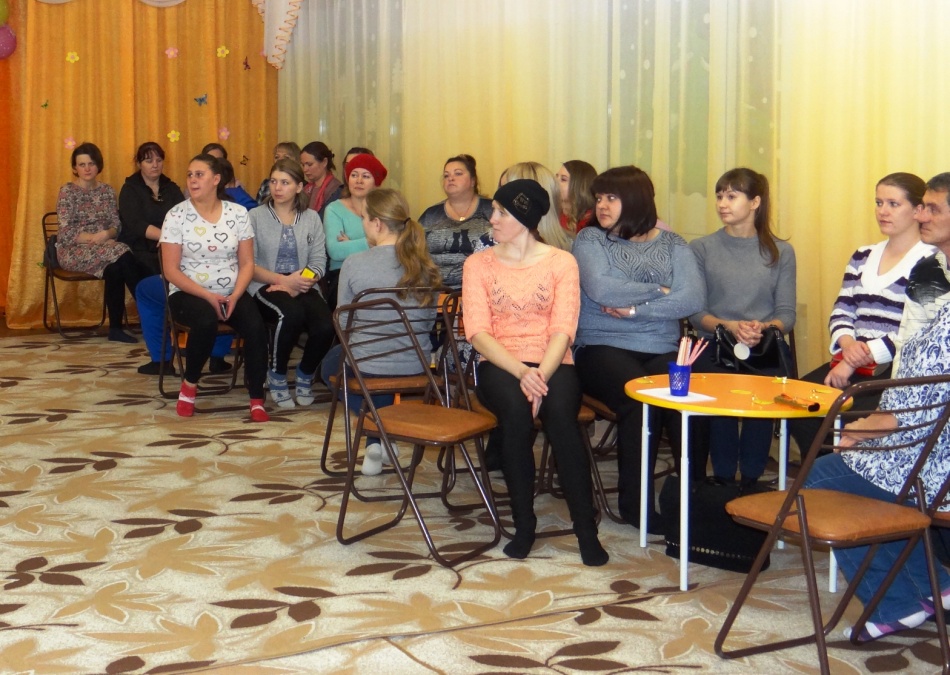 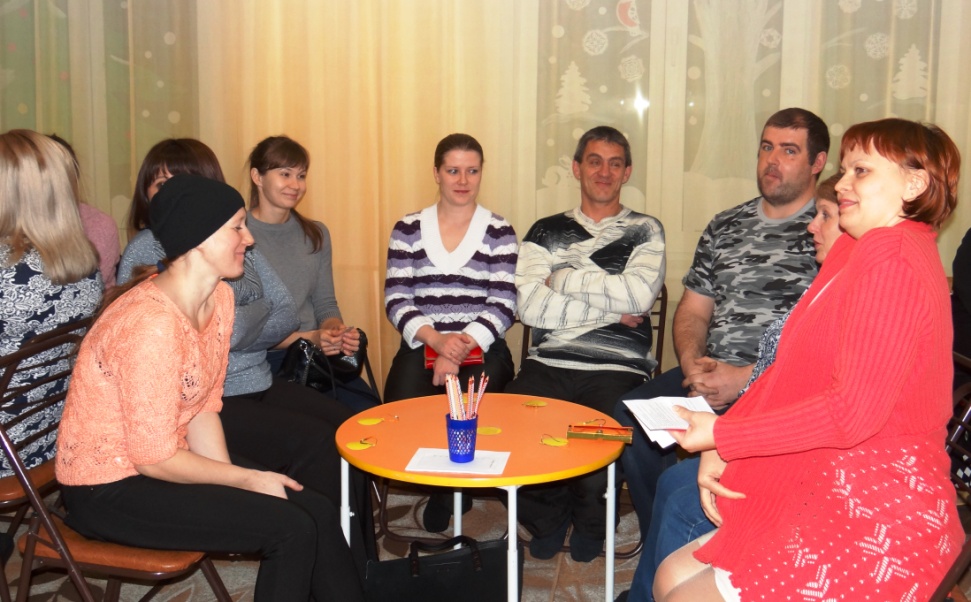 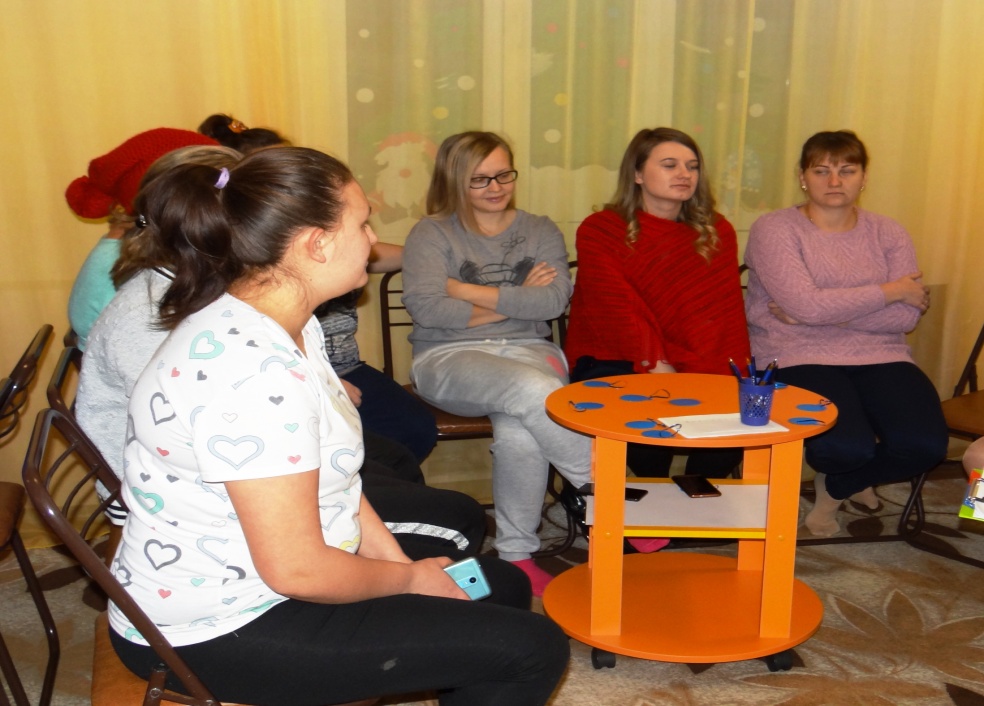 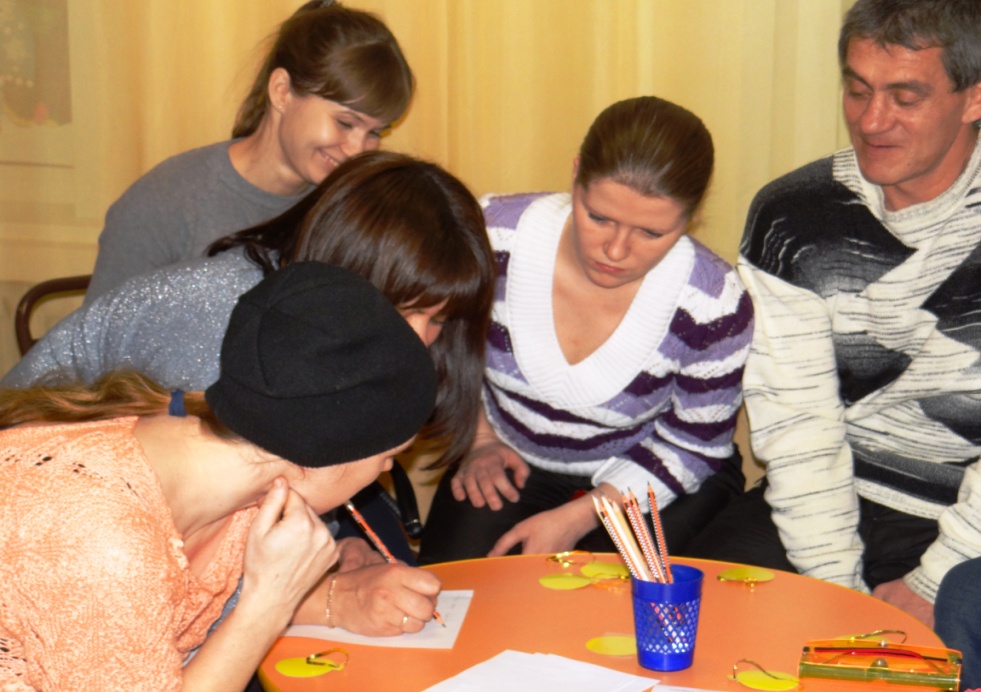 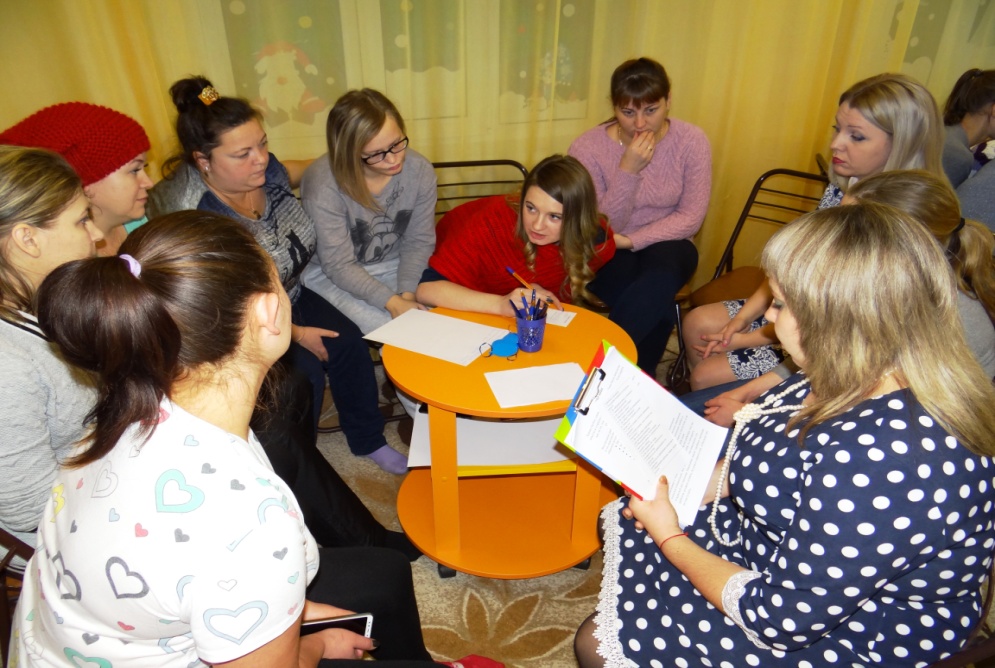 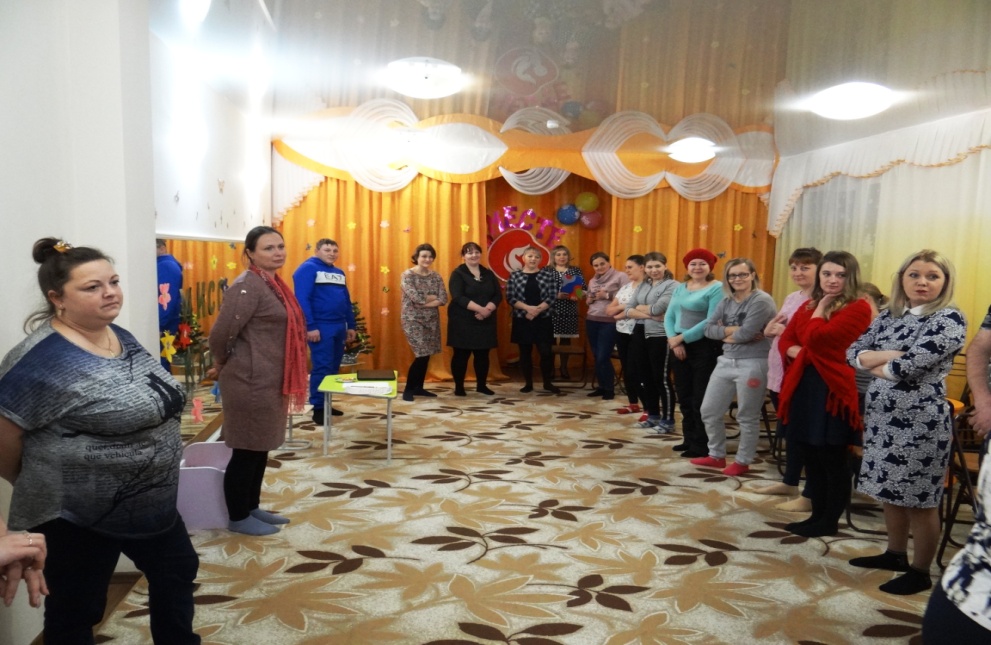 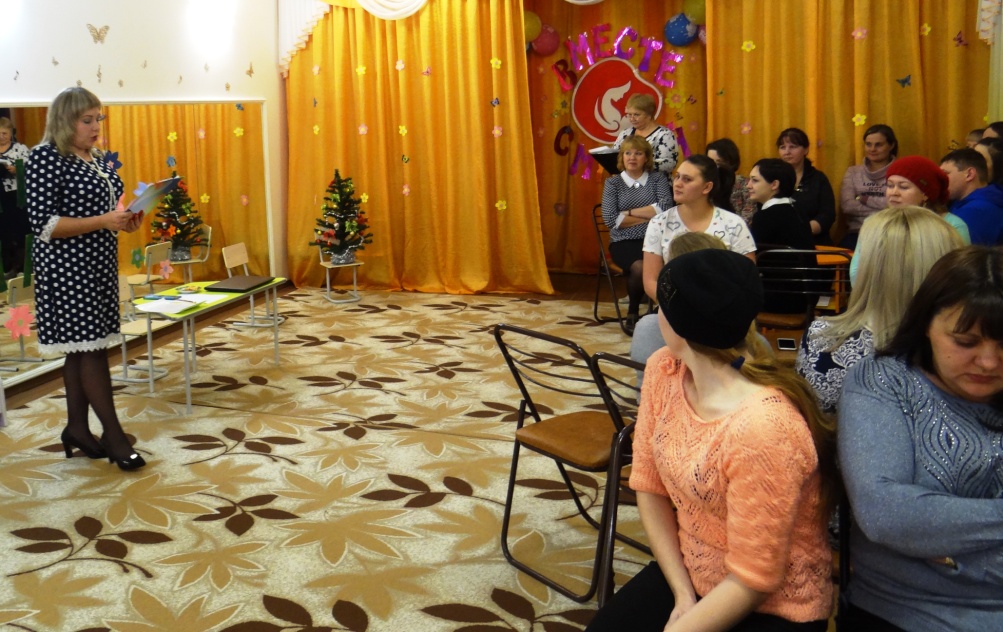 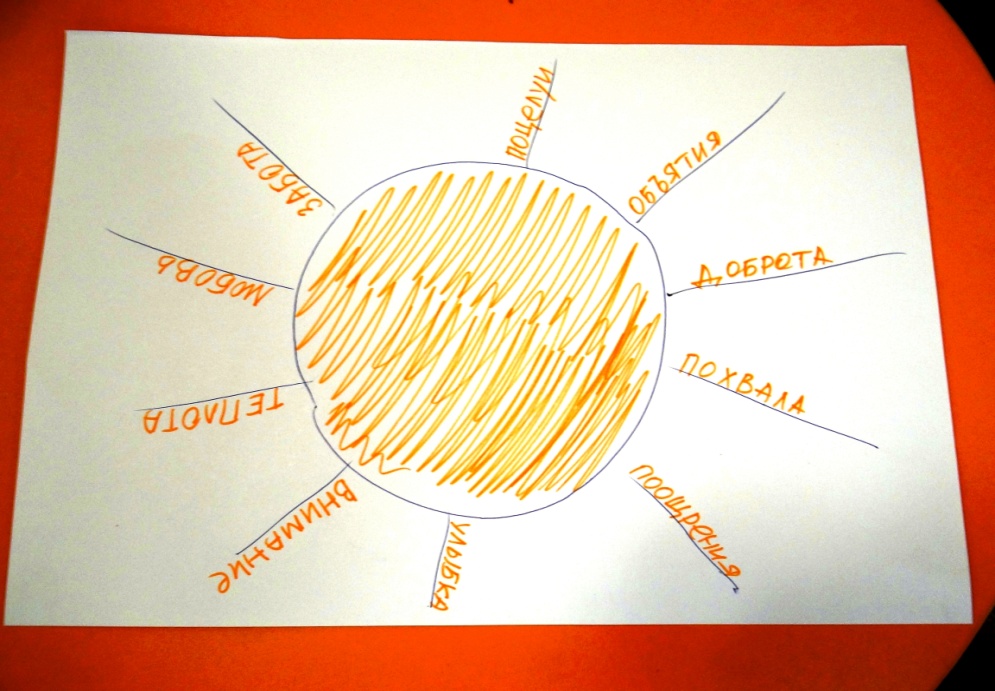 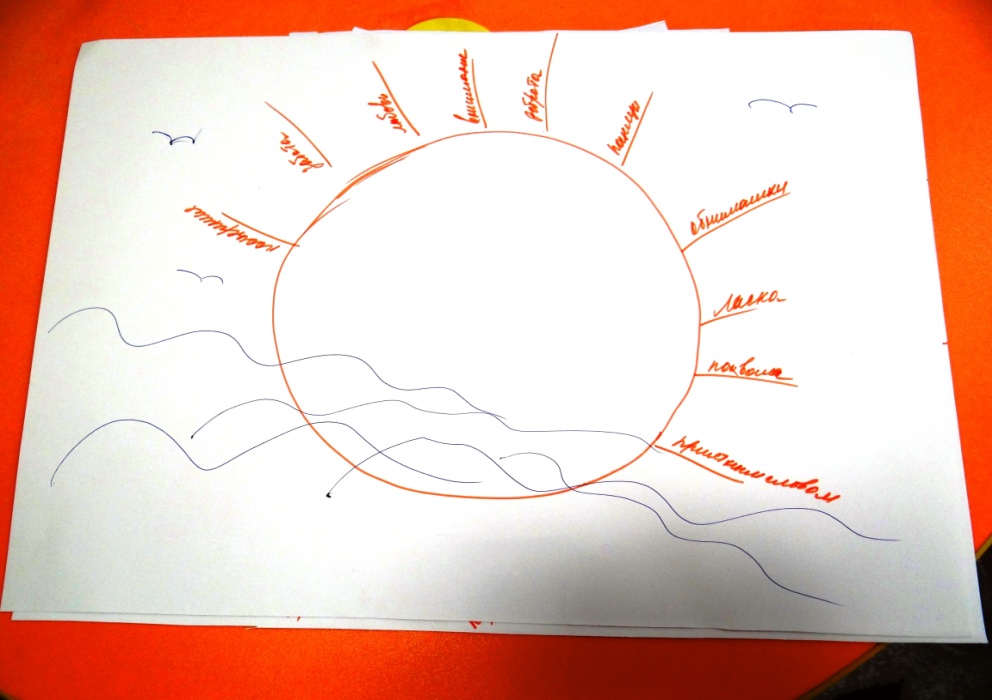 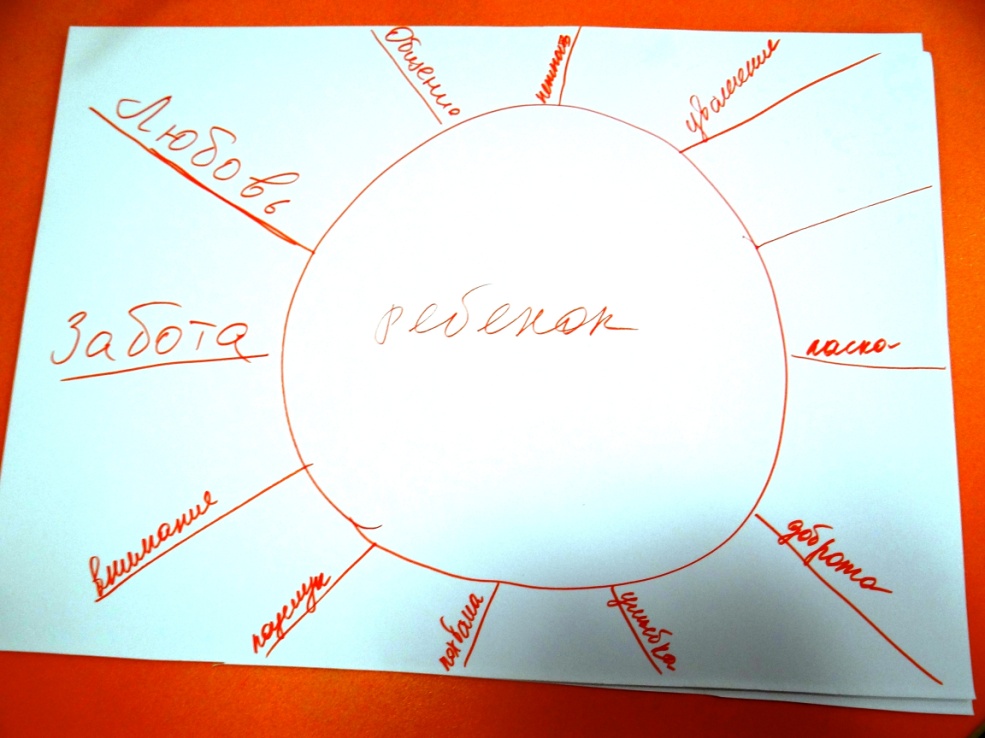 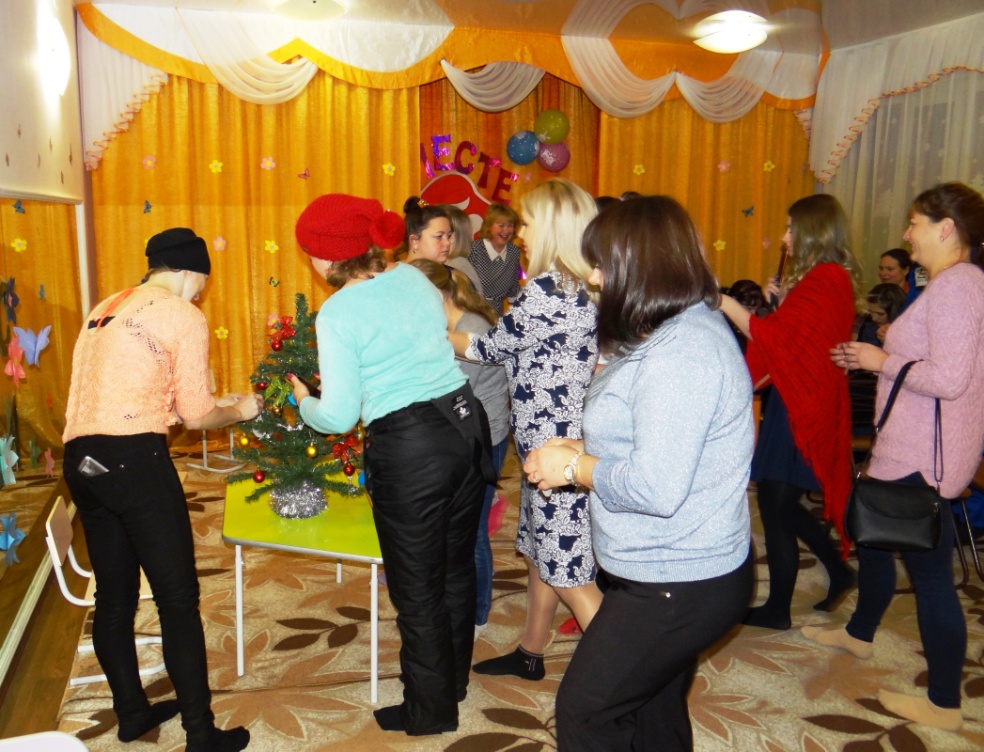 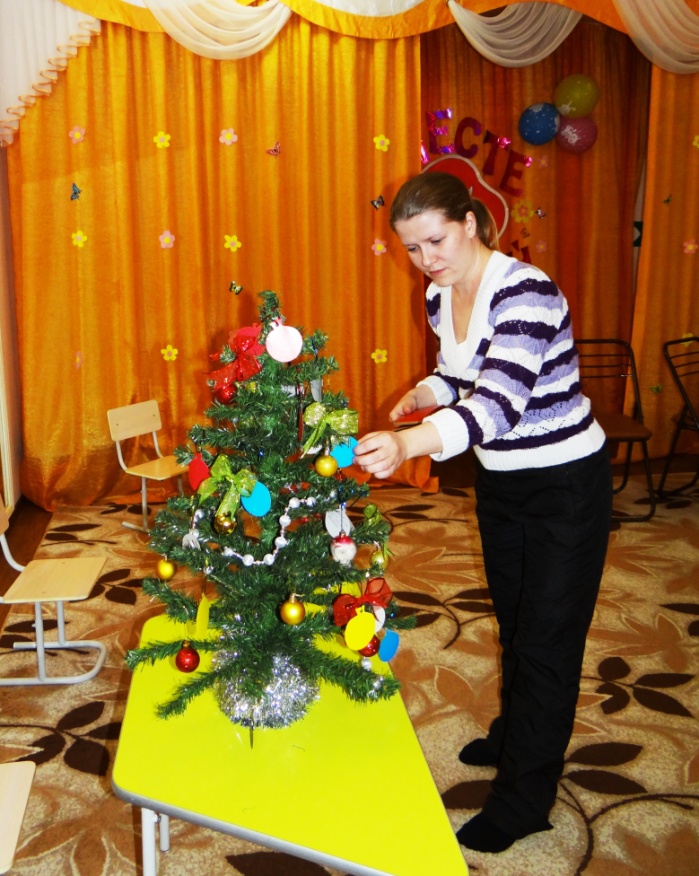 ФИЗИЧЕСКОЕНАКАЗАНИЕНАКАЗАНИЕСЛОВОМНАКАЗАНИЕИЗОЛЯЦИЕЙЛИШЕНИЕПРИЯТНОГОФИЗИЧЕСКОЕПООЩРЕНИЕПООЩРЕНИЕВРЕМЕНЕМПООЩРЕНИЕСЛОВОМПООЩРЕНИЕПОДАРКАМИ